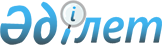 Об установлении единых ставок фиксированного налога по Шускому району
					
			Утративший силу
			
			
		
					Решение Шуского районного маслихата Жамбылской области от 20 августа 2015 года № 43-9. Зарегистрировано Департаментом юстиции Жамбылской области 23 сентября 2015 года № 2774. Утратило силу решением Шуского районного маслихата Жамбылской области от 21 июня 2018 года № 29-5
      Сноска. Утратило силу решением Шуского районного маслихата Жамбылской области от 21.06.2018 № 29-5 (вводится в действие по истечении десяти календарных дней после дня его первого официального опубликования).

      Примечание РЦПИ.

      В тексте документа сохранена пунктуация и орфография оригинала.
      В соответствии со статьей 422 Кодекса Республики Казахстан от 10 декабря 2008 года "О налогах и других обязательных платежей в бюджет (Налоговый кодекс)" районный маслихат РЕШИЛ:
      1. Установить согласно приложению единые ставки фиксированного налога для всех налогоплательщиков, осуществляющих деятельность на территории Шуского района на единицу объекта налогооблажения в месяц.
      2. Признать утратившим силу решение Шуского районного маслихата от 28 апреля 2009 года № 14-29 "Об установлении единых ставок фиксированного налога" (зарегистрировано в управлении юстиции Шуского района в Реестре государственной регистрации нормативных правовых актов за № 72, опубликовано в районной газете "Шуская долина" № 44 от 30 мая 2009 года)
      3. Контроль за исполнением данного решения возложить на постоянную комиссию районного маслихата по экономике, финансов, бюджету, налогу, развитию местного самоуправления, соблюдению общественного правопорядка, природопользованию, промышленности, строительства, транспорта, сельского хозяйства и предпринимательства и рассмотрению проектов договоров по закупу земельных участков и прочего недвижимого имущества. 
      4. Настоящее решение вступает в силу со дня государственной регистрации в органах юстиции и вводится в действие по истечении десяти календарных дней после дня его первого официального опубликования. Единые ставки фиксированного налога для всех налогоплательщиков, осуществляющих деятельность на территории Шуского района на единицу объекта налогооблажения в месяц
					© 2012. РГП на ПХВ «Институт законодательства и правовой информации Республики Казахстан» Министерства юстиции Республики Казахстан
				
      Председатель сессии,

      секретарь маслихата 

Б. Саудабаев
Приложение к решению
Шуского районного маслихата
от 20 августа 2015 года № 43-9
№
Наименование объекта налогооблажения
Размер базовых ставок фиксированного налога (в месячных расчетных показателях)
1.
Игровой автомат без выигрыша, предназначенный для проведения игры с одним игроком
1
2.
Игровой автомат без выигрыша, предназначенный для проведения игры с участием более одного игрока
1
3.
Персональный компьютер, используемый для проведения игры
1
4.
Бильярдный стол
3